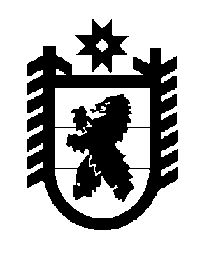 Российская Федерация Республика Карелия    ПРАВИТЕЛЬСТВО РЕСПУБЛИКИ КАРЕЛИЯПОСТАНОВЛЕНИЕот  6 октября 2017 года № 346-Пг. Петрозаводск Об утверждении Порядкаорганизации и осуществления регионального государственного               надзора в области технического состояния самоходных машин                               и других видов техники на территории Республики Карелия В соответствии с Федеральным законом от 26 декабря 2008 года                  № 294-ФЗ «О защите прав юридических лиц и индивидуальных предпринимателей при осуществлении государственного контроля (надзора) и муниципального контроля», постановлением  Совета Министров – Правительства Российской Федерации от 13 декабря 1993 года № 1291               «О государственном надзоре за техническим состоянием самоходных машин и других видов техники в Российской Федерации» Правительство Республики Карелия п о с т а н о в л я е т:Утвердить прилагаемый Порядок  организации и осуществления регионального государственного надзора в области технического состояния самоходных машин и других видов техники на территории Республики Карелия. 
           Глава Республики Карелия                                                               А.О. ПарфенчиковУтвержден постановлениемПравительства Республики Карелия        от  6 октября 2017 года № 346-П          Порядокорганизации и осуществления регионального государственного надзора в области технического состояния самоходных машин и других видов техники на территории Республики Карелия1. Настоящий Порядок устанавливает правила осуществления регионального государственного надзора в области технического состояния самоходных машин и других видов техники на территории Республики Карелия (далее – региональный государственный надзор), включающего в себя:надзор за техническим состоянием тракторов, самоходных дорожно-строительных и иных машин и прицепов к ним в процессе использования независимо от их принадлежности (кроме машин Вооруженных Сил и других войск Российской Федерации, а также параметров машин, подконтрольных Госгортехнадзору России и Главгосэнергонадзору России) по нормативам, обеспечивающим безопасность для жизни, здоровья людей и имущества, охрану окружающей среды; надзор в агропромышленном комплексе за соблюдением правил эксплуатации машин и оборудования в части обеспечения безопасности для жизни, здоровья людей и имущества, охраны окружающей среды (кроме параметров, подконтрольных Госгортехнадзору России и Главгосэнерго-надзору России), а также правил, регламентируемых стандартами, другими нормативными документами и документацией;надзор в агропромышленном комплексе за соблюдением установленного порядка организации и проведения сертификации работ и услуг в области технической эксплуатации поднадзорных машин и оборудования.2. Региональный государственный надзор осуществляется Министерством сельского, рыбного и охотничьего хозяйства Республики Карелия (далее – Министерство).3. Перечень должностных лиц Министерства, уполномоченных на осуществление регионального государственного надзора, утверждается Правительством Республики Карелия.4. Министерство в рамках регионального государственного надзора осуществляет деятельность, направленную на предупреждение, выявление и пресечение нарушений юридическими лицами, их руководителями и иными должностными лицами, индивидуальными предпринимателями, их уполномо-ченными представителями требований, установленных  Федеральным законом от 26 декабря 2008 года  № 294-ФЗ «О защите прав юридических лиц и индивидуальных предпринимателей при осуществлении государственного контроля (надзора) и муниципального контроля» (далее – Федеральный закон), другими федеральными законами и принимаемыми в соответствии с ними иными нормативными правовыми актами Российской Федерации, законами и иными нормативными правовыми актами Республики Карелия (далее – обязательные требования), посредством организации и проведения проверок юридических лиц, индивидуальных предпринимателей, организации и проведения мероприятий по профилактике нарушений обязательных требований, мероприятий по контролю, осуществляемых без взаимодействия с юридическими лицами, индивидуальными предпринимателями, принятия предусмотренных законодательством Российской Федерации мер по пресечению и (или) устранению последствий выявленных нарушений, а также деятельность по систематическому наблюдению за исполнением обязательных требований, анализу и прогнозированию состояния исполнения обязательных требований при осуществлении деятельности юридическими лицами, индивидуальными предпринимателями.5. Должностные лица Министерства, уполномоченные на осуществление регионального государственного надзора (далее – уполномоченные должностные лица), пользуются правами, соблюдают ограничения и выполняют обязанности, установленные Федеральным законом, в том числе в пределах своей компетенции составляют протоколы об административных правонарушениях в области технического состояния самоходных машин и других видов техники.___________